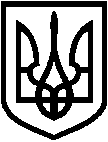 СВАТІВСЬКА РАЙОННА ДЕРЖАВНА АДМІНІСТРАЦІЯ ЛУГАНСЬКОЇ ОБЛАСТІРОЗПОРЯДЖЕННЯголови районної державної адміністрації27.11.2017	м. Сватове	№ 566Про внесення змін до помісячного розпису загального фонду відділу культури райдержадміністраціїна 2017 рікЗ метою ефективного використання коштів, виділених відділу культури райдержадміністрації, та необхідністю здійснення видатків по КТКВ 4060 «Бібліотеки» та по КТКВ 4090 «Палаци і будинки культури, клуби та інші заклади клубного типу» відповідно до п.16 рішення Сватівської районної ради від 23 грудня 2016 року № 16/4 «Про районний бюджет на 2017 рік», ст. 23 Бюджетного кодексу України, та ст. ст. 18, 22, 34, 41 Закону України «Про місцеві державні адміністрації»:1. Внести зміни до помісячного розпису кошторисних призначень загального  фонду  відділу  культури  райдержадміністрації  на 2017 рік по КТКВ 4060 «Бібліотеки» та по КТКВ 4090 «Палаци і будинки культури, клуби та інші заклади клубного типу» згідно з додатком.2. Управлінню фінансів райдержадміністрації (Кодацький М.В.), відділу культури райдержадміністрації (Кузовеніна Н.К.) забезпечити внесення змін до помісячного розпису видатків загального фонду районного бюджету на 2017 рік.3. Контроль за виконанням цього розпорядження покласти на заступника голови райдержадміністрації Лемешко Г.А.Голова райдержадміністрації 			 		Д.Х.МухтаровДодаток до розпорядження голови райдержадміністрації  від  27.11.2017 № 566Зміни до помісячного розпису загального фонду відділу культури райдержадміністрації на 2017 рікКерівник апарату райдержадміністрації				Н.М.НаугольнаГоловний спеціаліст,в.о. начальникавідділу культури Сватівської РДА				Н.К. Кузовеніна КТКВКЕКВНайменування статті доходівта видатківЗагальний фонд, грн.Загальний фонд, грн.Загальний фонд, грн.Загальний фонд, грн.Загальний фонд, грн.Загальний фонд, грн.Доходи:збільшитизбільшитизбільшитизменшитизменшитизменшитисіченьвересеньсіченьвересеньВидатки:40602210Предмети, матеріали, обладнання та інвентар1 500,002240Оплата послуг (крім комунальних)400,001 500,002250Видатки на відрядження400,00Разом400,001 500,00400,001 500,0040902210Предмети, матеріали, обладнання та інвентар17 000,002240Оплата послуг (крім комунальних)17 000,00Разом17 000,0017 000,00